ПАСПОРТ СПЕЦИАЛИСТА  1.Фамилия: Абыласынова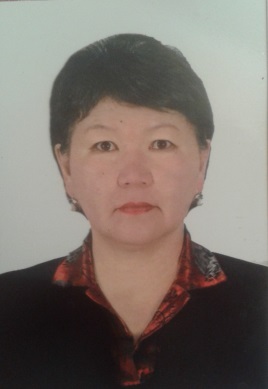   2. Имя: Гулайым                                        3. Отчество: Изагалиевна  4. Пол: жен.  5. Место рождения: п. Быстровка, Чуйской  обл.                                       6. Дата рождения: 20.02.1962                                       7. Национальность: кыргызка                                       8. Гражданство: КыргызстанОбразование: высшееНазвание вуза где учился: Ростовский-на Дону государственный университетГод окончания вуза: 1984 г.Место работы в настоящее время1.  Государство: Кыргызская Республика2. Организация: Иссык-Кульский Государственный Университет им. К.Тыныстанова3. Должность: директор колледжа ИГУНаличие ученой степениСтепень (К): кандидатОтрасль наук: филологическаяШифр специальности: (по номенклатуре научных работников): 10.02.20Дата присуждения: 7 июнь 2007 годСтепень (Д): ДокторОтрасль наук: Шифр специальности: (по номенклатуре научных работников): 01.01.04Дата присуждения: Наличие ученой степени1. Ученое звание (профессор): доцентСпециальность: языкознаниеДата присвоения: 1  апрель  2010 г.Наличие академических званий1. Звание Академик Академия НАН КР2. Звание Академик Академия Международная академия наук высшей школы 1. Количество публикаций 160 в т.ч. научных 150монографий 8, учебно-методических 6,Открытий -, изобретений- .Научные труды. Основные: шифр научной специальности  - 1. Электронное обучение как условие повышения качества обучения  русскому языку// Динамика языковых и культурных процессов в современной России (Электронный ресурс) Вып.5 . Материалы Y Конгресса РОПРЯЛ. СПб. 2016, С.1388-13942. Методические рекомендации по разработке и внедрению электронного обучения в вузе. -Каракол, 2016	61 с.3. ИКТ как фактор реализации инновационных подходов в обучении	  // Вестник НГУ им.С.Нааматова   №2,3, 2016	С. 18-214. Реализация стратегии непрерывного образования как фактор профессионального развития педагогов	. 5. Проблемы, перспективы и опыт использования электронного обучения в вузах Кыргызстана 	МНПК «Профессионализм педагога: сущность, содержание, перспективы развития» МАНПО, Ч.1, Москва, 2017	С. 250-2556. К вопросу использования электронного обучения в вузе.	МНПК «Модернизация  образовательной среды высшей педагогической школы»  ПГПИ, г.Павлодар, 2017	С.68-737. Инновационные (активные и интерактивные) методы обучения в вузе	Учебно-методическое пособие. -Каракол, 2018	с 75 с.8.Послание воды. Культурно-исследовательский центр Айгине. –Бишкек, 2017, 49 с.	 9. Ранжирование вузов как способ оценки качества образования// Научный журнал «Современные евразийские исследования». Саратов, выпуск 1,  2018 г.	С.52-6110. Состояние, проблемы и перспективы   поликультурного образования в Кыргызской Республике// 	5 Международный Форум по педагогическому образованию, РФ.г.Казань, май 2019 г.	11. Современные образовательные технологии в практике преподавания русского языка в кыргызской аудитории //	Мультидисциплинарный  международный научный  симпозиум  «Гейдар Алиев и тюркский мир» Турция, г.Эрзурум. Ататюркский университет , апрель 2018	С. 10-1412.Сущность и содержание понятия «языковая компетентность»//	«Теоретические и методологические проблемы современного педагогического образования и науки» , Вестник КГПУ им. Арабаева  апрель, 2018	С.222-22613.Инновационный потенциал современных образовательных технологий в практике преподавания русского языка в киргизской аудитории	// Сб. Инновации в профессиональном и профессионально-педагогическом образовании. Екатеринбург, 2018 Материалы 23-й МНПК, 	С186-19014. Государственные образовательные стандарты как тенденция инновационных процессов в образовании 	//  Республиканская научно-практическая конференция,  «БУДУЩЕЕ И ПРОБЛЕМЫ РАЗВИТИЯ ОБРАЗОВАНИЯ В ВУЗЕ И ШКОЛЕ». ИГУ, 2018	С.116-12015. Сущность и содержание инновационного подхода в образовании. // Республиканская научно-практическая конференция,  «БУДУЩЕЕ И ПРОБЛЕМЫ РАЗВИТИЯ ОБРАЗОВАНИЯ В ВУЗЕ И ШКОЛЕ». ИГУ, 2018, с. 120-12416. Реализация стратегии непрерывного образования в Кыргызстане как фактор профессионального развития педагогов 	// В сборнике: Развитие профессиональных компетенций учителя: основные проблемы и ценности. Сборник научных трудов V международного форума по педагогическому образованию. 2019. С. 3-7.17. ДОПОЛНИТЕЛЬНОЕ ПРОФЕССИОНАЛЬНОЕ ОБРАЗОВАНИЕ В КЫРГЫЗСКОЙ РЕСПУБЛИКЕ: СОСТОЯНИЕ И ПЕРСПЕКТИВЫ РАЗВИТИЯ	24-й Международной научно-практической конференции «ИННОВАЦИИ В ПРОФЕССИОНАЛЬНОМ И ПРОФЕССИОНАЛЬНО-ПЕДАГОГИЧЕСКОМ ОБРАЗОВАНИИ» -Москва, 2019	С.413-41518. К вопросу поликультурного образования в Кыргызской Республике. Материалы 4-й МНПК // Актуальные проблемы теории и практики подготовки пед.кадров, -Бишкек, 2019С.31-33 19. Личностно-ориентированный подход в обучении и его реализация в вузе//Вестник ИГУ к 80-летию, 2020, 	20. Новые педагогические  технологии  в обучении  русскому языку  в киргизской аудитории .  	Международная научная конференция, посвящённая 80-летию Кишинёвского гос. Пед.унив-та им. И. Крянгэ. 	С. 341-34521. Цифровизация образования в Кыргызстане. МНПК «Проблемы повышения качества высшего образования Кыргызстана в условиях цифровизации»  БГУ, 2020 	147-15122. Пандемия COVID-19 как фактор трансформации системы образования педагогического образования: перспективы цифровизации и дистанционного обучения в Кыргызстане. VIII МЕЖДУНАРОДНЫЙ ФОРУМ ПО ПЕДАГОГИЧЕСКОМУ ОБРАЗОВАНИЮ.   25 – 27 МАЯ   2022     Казань  ...